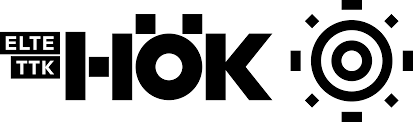 Külügyi Mentorkoordinátor beszámoló2023. november 21-i Rendes Küldöttgyűlésre2023. október 24. és november 21. közötti időszakrólIdőrendi bontás: 2023.10.27. Külügyi mentorok megbeszélés 2023.11.15-16. Közélet kóstoló́2023.11.16. Tisztségviselői ülés Szöveges beszámoló: A külügyi mentoroknak szerveztünk csapatépítést, aminek az elején átbeszéltük az eddigi tapasztalatokat és a következő hónapok projektjeit. Az egyik ilyen pont volt a Közéleti kóstoló, ahol sajnos csak a szerdai napon tudtam részt venni, így a csütörtöki napon a mentorok helyettesítettek engem. A Halap támogatásával kinyomtatásra kerültek a poszterek, amik az MIS Instagramját, valamint WhatsApp beszélgetését promótálják. Felhoztuk a megbeszélés alkalmával a márciusi rendezvényt, aminek szervezésében a külügyi mentorok aktív szerepet fognak vállalni. A jövőben szeretnénk Novák Zsófia külügyi referenssel szorosabbra fűzni a kapcsolatot mind a Stipendiumos mentorokkal, mind a nemzetközi irodával, ezért mindegyik féllel próbáljuk megtalálni a szabad időpontokat, amikor is át lehetne beszélni a kart érintő, valamint az EHKB-n elhangzott pontokat. Ezeket a találkozókat szeretnénk rendszeresíteni. Köszönettel tartozom az Ellenőrző Bizottságnak, mivel lefordításra kerültek a titoktartási nyilatkozatok, így azokat még ebben a félévben alá tudjuk íratni a mentorokkal.Fogadóóráimat egy kivételével megtartottam, a megkeresésekre válaszoltam. Köszönöm, hogy elolvastad a beszámolómat, ha bármi kérdésed van, keress bizalommal! 2023. 11.17.Tóth Katalin ZsófiaKülügyi MentorkoordinátorELTE TTK HÖKkulkoordinator@ttkhok.elte.hu